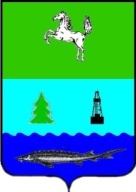 СОВЕТЗАВОДСКОГО СЕЛЬСКОГО ПОСЕЛЕНИЯПАРАБЕЛЬСКОГО РАЙОНАТОМСКОЙ ОБЛАСТИРЕШЕНИЕп. Заводскойот 28.04.2018										        № 9 О передаче имущества муниципального образования «Заводское сельское поселение»муниципальному образованию «Парабельский район»В связи с передачей объектов в собственность муниципального образования «Парабельский район», руководствуясь статьями 11, 45 Земельного кодекса РФСОВЕТ ПОСЕЛЕНИЯ РЕШИЛ:Исполнительно-распорядительному органу муниципального образования Заводское сельское поселение Парабельского района Томской области - Муниципальное казенное учреждение Администрация Заводского сельского поселения передать исполнительно-распорядительному органу муниципального образования Парабельский район – следующие земельные участки - с кадастровым номером 70:11:0100023:333, расположенный на землях населенных пунктов по адресу: Томская область, Парабельский район, д. Прокоп, ул. Центральная, 24, площадью 2299кв.м.. Разрешенное использование: Для эксплуатации и обслуживания здания клуба:- с кадастровым номером 70:11:0100010:350, расположенный на землях населенных пунктов по адресу: Томская область, Парабельский район, п. Заводской, ул. 60 лет СССР, 17, площадью 1278 кв.м.. Разрешенное использование: Для эксплуатации и обслуживания здания клуба:2. Передача полномочий предусмотренных п.1 настоящего решения оформляется путем заключения соглашения между исполнительно-распорядительным органом муниципальное образование Заводское сельское поселение Парабельского района Томской области - Муниципальное казенное учреждение Администрация Заводского сельского поселения и исполнительно-распорядительным органом муниципальное образование Парабельский район - муниципальное казенное учреждение Администрация Парабельского района.3. Настоящее решение вступает в силу с 28.04.2018. и действует до 31 декабря 2018г. 4. Опубликовать настоящее решение в Информационном бюллетене Совета Заводского сельского поселения, а также разместить на официальном сайте муниципального образования «Заводское сельское поселение» в информационно-телекоммуникационной сети «Интернет» http://zavodskoesp.ru.5. Контроль за исполнением данного решения возложить на контрольно-правовую комиссию Совета Заводского сельского поселения.Председатель Совета                                              М.Ю. ЯнсонГлава поселения						С.А. Трифанова